  CAESCE   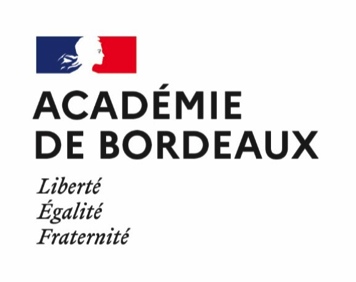 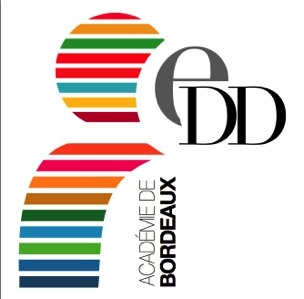     (Comité académique d’éducation à la santé à la citoyenneté et à l’environnement) Dossier de candidature au label E3DDossier de candidature au label EDUSANTEA retourner, accompagné de tous les documents complémentaires utiles pour montrer la dynamique interne (diaporama, photos, fiches action, productions d’élèves, lien vers sites…)Pour la labellisation de territoire éducatif, les actions communes sont mises en avant et chaque implantation scolaire fait aussi mention de ses actions propres.Nom de l’école ou établissement ou territoire éducatif :  …………………………………………………………………………………………………………………………………………………………Nom, prénom et fonction du ou des référent(s) E3D ou EDUSANTE : ………………………………………………………………………………………………………………………………………………Coordonnées courriel du ou des référent(s) : ………………………………………………….Coordonnées téléphoniques du ou des référent(s) : ………………………………………………Historique de la démarche E3D / EDUSANTEDepuis quand l’école ou l’établissement ou le territoire éducatif est-il engagé dans cette démarche ? : …………………………………………………………………………………………………………………………………………………………………………………………………………………………Descriptif de quelques lignes sur l’historique de la démarche E3D / EDUSANTE : ………………………………………………………………………………………………………………………………………………………………………………………………………………………………………………………………………………………………………………………………………………………………………………………………………………………………………………………………………………………………………………………………………………………………………………………………………………………………………………………………………………………………Institutionnalisation de la démarcheCette démarche est-elle inscrite dans le projet d’école, d’établissement, de réseau ? : ………………………………………………………………………………………………………………Si, oui précisez les axes concernés ou les autres modalités d’institutionnalisation : ………………………………………………………………………………………………………………………………………………………………………………………………………………………………………………………………………………………………………………………………………………………………………………………………………………………………………………………………A-t-elle été validée en conseil d’école ou conseil d’administration ? : ………………………………………………………………………………………………………….Organisation du pilotageComposition du comité de pilotage : ………………………………………………………………………………………………………………………………………………………………………………………………………………………………………………………………………………………………………………………………………………………………………………………………………………………Articulation avec le CESCE ou le conseil d’école (élaboration du plan d’action, besoin de formation) :………………………………………………………………………………………………………………………………………………………………………………………………………………………………………………………………………………………………………………………………………………………………………………………………………………………………………………………………Modalités d’implication des élèves dans le pilotage E3D / EDUSANTE : …………………………………………………………………………………………………………………………………………………………………………………………………………… Nombre de réunions annuelles : ……………………………………………………………………………Nombre d’élèves participant régulièrement au pilotage : ………………………………………………….Joindre le dernier compte-rendu de pilotage ou ceux de l’année scolaire en coursModalités d’implication des élèves dans la démarcheL’école ou l’établissement a-t-il des éco-délégués ?L’école ou l’établissement a-t-il des ambassadeurs Santé ?...........................................................................Si oui, combien sont-ils ? …………………………………………………………………………………Comment ont-ils été recrutés ? ……………………………………………………………………………Qui en assure l’animation ? …………………………………………………………………………………Selon quelles modalités pratiques ?………………………………………………………………………………………………………………………………………………………………………………………….……………………………………………………………………………………………………………….……………………………………………………………………………………………………………Thématiques traitées et nature des projets EDD/EDUSANTE mis en œuvrePrésentation des différents projets en cours dans l’établissement (sans oublier les actions du CESC) en mentionnant les classes concernées, les enseignants et éducateurs impliqués, les thèmes et ODD traités, les compétences psycho-sociales (CPS) des élèves visées, les activités proposées, les partenaires associés… (Deux pages maximum, possibilité de joindre des annexes au dossier). Voir tableau à renseigner en fin de dossier…………………………………………………………………………………………………………….………………………………………………………………………………………………………………………………………………………………………………………………………………………………………………………………………………………………………………………………………………………………………………………………………………………………………………………………………………………………………………………………………………………………………………………………………………………………………………………………………………………………………………………………………………………………………………………………………………………………………………………………………………………………………………………………………………………………………………………………………………………………………………Partenaires extérieurs associés à l’E3D / EDUSANTE :………………………………………………………………………………………………………………………………………………………………………………………………………………………………………………………………………………………………………………………………………………………………………………………………………………………………………………………………Modalités d’évaluation prévues (des compétences des élèves, des projets, de la démarche E3D et /ou EPSa) : ……………………………………………………………………………………………………………….……………………………………………………………………………………………………………….……………………………………………………………………………………………………………….……………………………………………………………………………………………………………….……………………………………………………………………………………………………………….Remarques libres sur la ou les candidatures : ………………………………………………………………………………………………………….……………………………………………………………………………………………………………………………………………………………………………………………………………………………..……………………………………………………………………………………………………………….………………………………………………………………………………………………………………S’engager dans une démarche E3D et/ou EPSa Tableau de recensement des actions mises en œuvre (existantes, en projet)Objectifs de l’action et ODD concernés Ex : préserver la biodiversitéODD 15- Consulter les ODD  *Titre de l’action et descriptifEx : implantation de carrés avec plantes aromatiquesActeurs impliquésEx : CPE, prof de SVT, élèves du club DDNombre d’élèves concernés, niveauOrganisation Ex : sur pause méridienne et heures de libre des élèves Partenaires extérieursEX : Association GraineValorisation de la démarche et communication(interne-externe) 